34èmes Rencontres Jasnières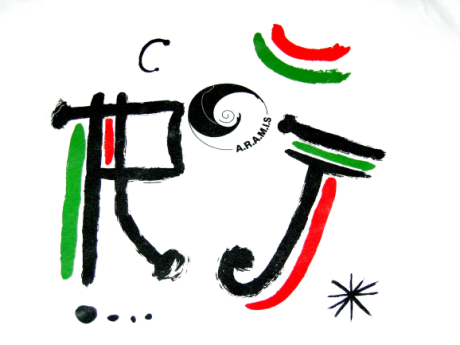 28, 29, 30 Juillet 2023Appel à candidature pour animer un atelierARAMIS est une association composée de bénévoles qui ont à cœur de développer la pratique du taiji quan au Mans et de contribuer à sa promotion. L'organisation des RJ repose sur ses membres dévoués et ceci dès janvier de chaque année. Nous sommes heureux de vous présenter la 34ème édition des Rencontres Jasnières. Le programme de ces RJ est articulé autour des traditionnels ateliers de formes, tui shou, armes du taiji quan et des autres arts internes que vous nous proposerez. Comme expérimenté en 2019 et 2022 les causeries ayant pour thème un sujet touchant de près ou de loin au taiji quan d’un enseignant ou d’un participant des RJ 2023 se poursuivent. Cette année, le comité d’organisation souhaite présenter aux participants toute la riche palette de notre discipline : taiji quan, tuishou… Aussi, les propositions d’ateliers ayant trait aux disciplines connexes du taiji, bagua zhang, xingyi, armes et leurs pratiques avec un partenaire, les approches originales du tuishou… sont encouragées.But des RJ :*Permettre aux pratiquants, tous styles confondus, de se rencontrer dans un esprit d'échange excluant toute forme de compétition.*Permettre aux enseignants de taiji quan et arts martiaux internes, de faire connaître leur art.*Contribuer à la propagation de toutes les formes de TJQ en Europe en créant une émulation à travers un événement qui leur est consacré.Site des RJ :Base de loisirs, 72340 Marçon, tél : 02 43 44 13 07, http://www.ville-marcon.fr/Délai d'inscription : 18 février 2023.Votre contact : Fabienne Poncin-Epaillard, 39 rue Paul Eluard, 72000 Le Mans, tél. : 33 (0)6 72 13 43 85, email fabienneponcin@yahoo.fr, aramis@taichilemans.frLes conditionsLes animateurs s'engagent à proposer un minimum de trois ateliers lors des RJ et à participer aux trois rencontres tuishou de l'après-midi, y compris le dimanche après-midi.Le comité d'organisation s'emploie à mettre en place des journées attractives pour tous les participants. Aussi, il se doit de répartir de façon homogène les ateliers de taiji/tuishou/qigong/ armes/bagua zhang…, les ateliers francophones/anglophones, les animateurs connus/nouveaux, hommes/femmes, professionnels/amateurs. Dans un esprit d'ouverture la plus large possible, il se refuse à privilégier la notoriété. Il encourage la demande de mise en place d'ateliers par de nouveaux animateurs. Ainsi, le comité d'organisation sollicite les candidatures les plus diverses possibles de professeurs de taiji - tui shou - qigong et des autres arts martiaux internes et reçoit les candidatures spontanées. Les intéressés font acte de candidature compte tenu des modalités de fonctionnement des RJ et avant la date de clôture des inscriptions. Le nombre des animateurs retenus par ARAMIS étant limité, nous vous confirmerons votre participation.Pour les animateurs retenus qui organisent des stages autour des RJ, Aramis accepte de diffuser les dates de stage et les coordonnées de l'animateur fournies avec le dossier de candidature.Les animateurs des RJ 2022 étaient Benetti Roberto (Italie), Ciaburri Consiglia (France), Chenault Marceau (France), Dreyer Serge (France), Gruber Cornélia (Suisse), Janssen Henk (Pays-Bas), Smith Lauren (Etats Unis), Torben Rif (Danemark), Van Drooge Judith (Pays-Bas), Epi Van de Pol (Pays-Bas).Conditions de remboursement des frais :ARAMIS, association loi 1901, n'a pas pour objet de faire des bénéfices, et son activité repose sur le volontariat. Comme pour les autres activités de l'association, (cours, stages de week end), sa politique est de proposer des activités à des tarifs qui soient accessibles à un large public. Nous ne demandons aux participants qu'une somme très modérée (105 ou 130 €), d'où les limites de notre budget. De plus, ARAMIS doit faire face à un certain nombre de dépenses fixes récurrentes à une telle manifestation regroupant 200 personnes (locations salle, vaisselle, assurance, impression programmes et tickets, déplacements auprès des représentants de la mairie, dégustation vin...) et s'efforce d'équilibrer son budget en demandant aux animateurs d'avoir la même ouverture d'esprit (la ligne budgétaire la plus importante étant les frais engagés pour les animateurs, de l'ordre de 12 000 €). Par conséquent, ARAMIS établit les modalités de remboursement comme suit :Le camping (tente près de l’espace RJ) et les repas seront réglés par ARAMIS pour l'animateur, ses enfants, son conjoint ou une autre personne de son choix. Il est rappelé que cette tierce personne (assistant, conjoint…) si elle participe aux RJ doit régler son inscription.Pensez à apporter votre tente. Ceux qui résident à l'hôtel seront remboursés sur le tarif du camping.Dans un esprit de convivialité, ARAMIS offre aux animateurs une dégustation de vins français.Les frais de déplacement seront remboursés :- soit aux frais réels sur présentation des justificatifs de l'aller avec un plafond de 600 €,- soit remboursés suivant ce barème type (http:/www.mappy.fr/) avec indemnités / km : ex : Amsterdam - Marçon ≈ 700 km, ≈ 230 € (essence à 1,588 € / l)Assurance : Une assurance « responsabilité civile » est contractée par ARAMIS.Votre programme :Votre programme sera publié tel que nous l’aurons reçu. Afin de gagner du temps et de limiter les erreurs, dactylographiez votre programme sur cette feuille type. Il sera aussi transcrit en anglais. Si vous maîtrisez cette langue, veuillez joindre un second programme en anglais, ce qui nous évitera sa traduction et les erreurs attenantes.Modèle de programme extrait des RJ 22 :Ciaburri Consiglia - 10h15 - 12h00. Vendredi 29 : Présentation de la discipline : découverte et déplacements en cercles. Pratique : les pas du bagua ; les paumes du bagua ; les 9 palais (exercices autours de plots/poteaux) ; utilité de ces techniques dans les sports collectifs ; allongement du pas pour les marcheurs ; travail sur l’équilibre. Samedi : Les bienfaits du bagua Zhang. Pratique : mobilisation articulaire, qi gong du bagua zhang ; apprentissage d’un enchaînement du style Cheng. Dimanche : La dimension martiale du bagua zhang. Pratique : ateliers de pratique à deux, duilian, applications martiales.□  Je souhaite faire une causerie autour du thème du taiji quan, ci-joint le titre étendu□  Je propose de parrainer Mr ou Mme         pour une causerie autour du thème du taiji quan, ci-joint le titre étendu□  Je souhaite faire une démonstration sur le thème de :Délai d’inscription : 18 février 2023.J'ai pris connaissance des modalités de participation aux RJ 2023, je m'engage à les respecter.Date : 				Nom, prénom :				Signature :Titre étendu de ma causerie autour du thème du taiji quan (si vous le souhaitez)(durée 30 min entre 14h00-15h00)NB : Puisque le public des RJ est majoritairement français, nous prendrons en priorité les exposés dans la langue française à moins qu’un traducteur soit présent. Nous recommandons aux intervenants de laisser 10 minutes au public pour les questions. Un modérateur assistera l’orateur.Questionnaire animateur□  Je désire organiser un stage autour des RJ du            au           ,  contact : Ce questionnaire servira à la présentation des animateurs. Délai d’inscription : 18 février 2023.Inscription en ligne : http://taichilemans.fr/Fabienne Poncin-Epaillard, 39 rue Paul Eluard 72000 Le MansTél. : 33 (0)6 72 13 43 85, email : fabienneponcin@yahoo.fr, aramis@taichilemans.frVérifiez que vous n'avez pas oublié d'inclure votre programme, merci !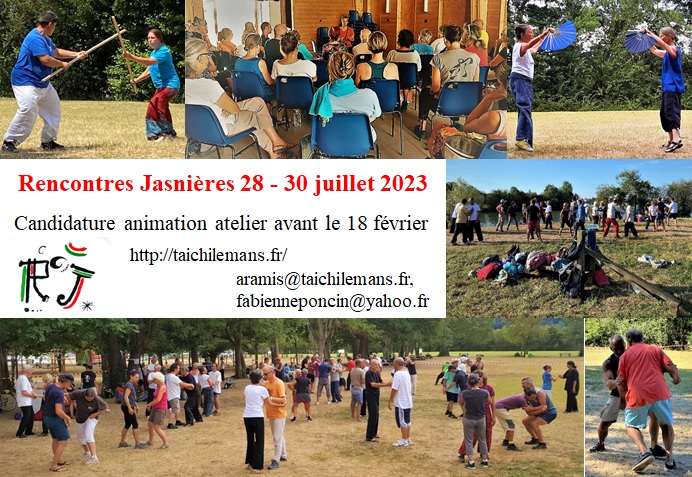 34th Rencontres JasnièresJuly 28, 29, 30 2023Call for candidacy to conduct a workshopA.R.A.M.I.S is an association composed of voluntary people who are dedicated to develop the practice of taiji quan in Le Mans. Every year, starting January, the workload of the organization lays in the dedication of its members. We are happy to present you the 34th edition of the Jasnières meeting. You'll be able to teach and to practice taiji quan, tui shou, weapons and other internal arts. This year, the organizing committee wishes to illustrate to the participants the full range of our discipline, taiji quan and tuishou. Therefore, proposals for workshops relating to the bound disciplines of taiji, bagua zhang, xingyi, weapons and their practices with a partner, original approaches to tuishou … are encouragedPurpose of RJ:* Allow all people who practice taiji quan to meet each other -whatever their style is- in a spirit of exchange without any competition.* Allow taiji quan teachers to show their art and skill.* Contribute to make taiji quan more popular in Europe for instance, thanks to an event especially dedicated to this art.Site of RJ:Base de loisirs, 72340 Marçon, tel: 02 43 44 13 07, http://www.ville-marcon.fr/The meeting takes place next to a wonderful lake in the middle of the vineyards of "Jasnières" and "Coteaux du Loir", about 40 km south from Le Mans, close to the famous castles of the Loire Valley with connection by train until Château-du-Loir (6 km from Marçon) from Paris or Tours.Deadline for registration: February 18 2023.Your contact : Fabienne Poncin-Epaillard, 39 rue Paul Eluard, 72000 Le Mans, tel: 33 (0)6 72 13 43 85,  email fabienneponcin@yahoo.fr, aramis@taichilemans.frConditionsAnimators are required to propose a minimum of 3 workshops during the RJ and to participate to the 3 pushing hands meeting in the afternoon including Sunday afternoon.The organizing committee tries its best to organize attractive days of practice for all participants. Therefore, it must distribute evenly the workshops of TJQ / ba gua zhang / xing yi quan / qigong / weapon, workshops in French / in English, renowned animators / less famous ones, women / men, professionals / amators, etc. In order to remain as open as possible, the organizing committee doesn't put forward any famous name. It accepts willingly the request from new animators to have workshops. Therefore, a great variety of candidacies is welcomed. Those people interested have to propose themselves as a candidate according to the RJ's rules and before the deadline for registration. The number of chosen candidates is limited; they will receive a written confirmation.For the chosen animators who wish to organize workshops of their own before or/and after the RJ, ARAMIS accepts only to transmit the dates of the workshop(s) and the address and phone number of the animator.The animators of the RJ 2022 were Benetti Roberto (Italie), Ciaburri Consiglia (France), Chenault Marceau (France), Dreyer Serge (France), Gruber Cornélia (Switzerland), Janssen Henk (Holland), Smith Lauren (United States), Torben Rif (Danemark), Van Drooge Judith (Holland), Epi Van de Pol (Holland).Conditions of refunding:ARAMIS is a French association under the rule of the 1901 law concerning associations, therefore its goal is not to make any profit for the private use of its members; its activity lays in voluntary participation. One of its major policy is to propose activities at affordable tariffs for the majority of people. To do so, participants are asked reasonable price (105 or 130 €), for their participation in the RJ; this policy limits evidently its budget. One has to realize that, for an event gathering about 200 people, fixed expenses are to be dealt with every year: renting the hall, renting plates and dishes, insurance, printing programs and tickets, travelling expenses to meet the village council representatives, wine tasting for animators, etc. Consequently, the organizing committee tries to balance its budget. It asks notably to the animators a certain level of understanding: the biggest part of the budget goes into the paying of the expenses of the animators (more than 12 000 €). Thus, ARAMIS has set up the following rules for the payment of these expenses.Camping (tent next to the RJ place) and meals are paid by ARAMIS for the animators + his / her kids, her husband / his wife or another person of his / her choice. Remind you that this third person (assistant, spouse ...) if he(she) participates in the RJ must regulate his(her) registration. Do not forget to bring your tent. Those who wish to stay in a hotel are paid on the basis of the camping site tariff.In a spirit of hospitality, ARAMIS offers to the animators a private French wine tasting party.Travelling expenses are paid to the animators only on the following basis depending on their choice:- Real expenses with a maximum ceiling of 600 € upon presentation of the receipts,- The second refund is to be reimbursed according to calculations available in this program: (http:/www.mappy.fr) + benefits / km: ex.: Amsterdam - Marçon ≈700 km, ≈ 230 € (gasoil = 1.588 € / l)Insurance: an insurance is especially contracted by our association for this event.Your programPlease type it carefully as this will save us a lot of time and possibilities of errors. If you speak French, we would be grateful if you could also type a second program directly in French, otherwise, it will be translated.Example of workshop of RJ 22 :Ciaburri Consiglia - 10h15 - 12h00. Friday : Presentation of the discipline : discovery - Movements in circle. Practice : the steps of bagua, the palms of bagua, the 9 Palaces (exercises around studs / posts), usefulness of these techniques in team sports, lengthening of the step for walkers, work on balance. Saturday : The benefits of bagua zhang practice : joint mobilization, qigong of bagua zhang, learning a Cheng style sequence. Sunday : The martial dimension of bagua zhang. Practice : practice workshops for two, duilian, martial applications.□  I wish to give a talk (in French or with a translator) around Taiji quan theme whose expanded title is attached below□ I propose to sponsor Mr or Mrs       for a talk (in French or with a translator) around Taiji quan theme whose expanded title is attached below□  I wish to show a demonstration whose subject is :Deadline for registration: February 18 2023. I hereby certify that I am fully aware of the above described rules for my participation during all the RJ 2020.Date: 				Name, surname :			Signature :Expanded title of my talk around Taiji quan theme (if you wish)(duration: 30 min between 14h00-15h00)NB: Since the public of the RJ is now very predominantly French, we will give priority to the presentations in the French language. Speakers are advised to leave 10 minutes for questions. A moderator will assist the speaker.Instructor’s survey □ I want to organize a workshop around the RJ from           to           ,  contact : This questionnaire will enable us to introduce you to all participants. Deadline for registration: February 18 2023.Registration on line: http://taichilemans.fr/Fabienne Poncin-Epaillard, 39 rue Paul Eluard 72000 Le Mans, tél. : 33 (0)6 72 13 43 85, email : fabienneponcin@yahoo.fr, aramis@taichilemans.frPlease check you haven't forgotten to enclose your program! Thank you.Nom, prénom :Programme :VendrediProgramme :SamediProgramme :DimancheNom,  prénom :Photo(format JPG, BMP ou GIF, couleur 7cm x 4cm)La photo permet votre identification par les participants.Adresse postale :Adresse postale :Date de naissance :Date de naissance :Nationalité :Nationalité :n° de téléphone, email :n° de téléphone, email :Depuis combien de temps pratiquez-vous le taiji quan ou autre art martial interne ? :Depuis combien de temps pratiquez-vous le taiji quan ou autre art martial interne ? :Depuis combien de temps l'enseignez-vous ? : Depuis combien de temps l'enseignez-vous ? : Quel est le nom de votre ou vos professeur(s) ? :Quel est le nom de votre ou vos professeur(s) ? :Quel(s) style(s) pratiquez-vous ? :Quel(s) style(s) pratiquez-vous ? :Pratiquez-vous ou enseignez-vous d'autres arts martiaux ? : Pratiquez-vous ou enseignez-vous d'autres arts martiaux ? : Dans quelle(s) langue(s) pouvez-vous donner des cours ? : Dans quelle(s) langue(s) pouvez-vous donner des cours ? : Acceptez-vous que votre adresse mail soit communiquée aux participants des RJ ? : Acceptez-vous que votre adresse mail soit communiquée aux participants des RJ ? : Name, surname:Program:FridayProgram:SaturdayProgram:SundayName,  surname:Picture(format JPG, BMP or GIF, color 7cmx4cm)The picture allows participants to recognize his teacher.Address:Address:Date of birth:Date of birth:Nationality:Nationality:Phone number, email:Phone number, email:How long have you been practicing taiji quan or other internal martial art ?:How long have you been practicing taiji quan or other internal martial art ?:How long have you been teaching it ?: How long have you been teaching it ?: What is/are your teacher(s)' name(s) ?:What is/are your teacher(s)' name(s) ?:What style(s) do you practice ?:What style(s) do you practice ?:Do you practice or teach other martial arts or other disciplines ?: Do you practice or teach other martial arts or other disciplines ?: What language(s) can you use for your teaching?: What language(s) can you use for your teaching?: Do you mind if your address is communicated to the participants during the Jasnières meeting?: Do you mind if your address is communicated to the participants during the Jasnières meeting?: 